Главным  редакторам газет «Волжская Новь», «Мой поселок»Сайт администрации  Волжского района	Главам городских и сельских поселений(для размещения  на сайте  и СМИ)                                                     ИНФОРМАЦИЯДля размещения в рубрике «В прокуратуре района» «Прокуратура Волжского района Самарской области выявила нарушения  требований трудового законодательства в деятельности ООО «ТерраЛогик»Прокуратурой района проведена проверка исполнения ООО «ТерраЛогик» требований трудового законодательства в части обеспечения  безопасных условий и охраны труда.Установлено, что ООО «ТерраЛогик» в нарушение требований статьи 212 ТК РФ  не обеспечило проведение специальной оценки условий труда работникам данного общества и не предприняло мер по обеспечению безопасности, предотвращению аварийных ситуаций, сохранению жизни и здоровья стропальщика Менделяева А.И. при выполнении им разгрузочных работ,  связанных с выгрузкой ящиков со стеклом из вагона, что  привело к получению последним травмы грудной клетки.По результатам проведенной проверки в адрес генерального директора ООО «ТерраЛогик» прокуратурой района 15 января 2018 года внесено представление, которое  рассмотрено виновные лица привлечены к дисциплинарной ответственности.Старший помощник прокурора района                                     Л.А.Софронова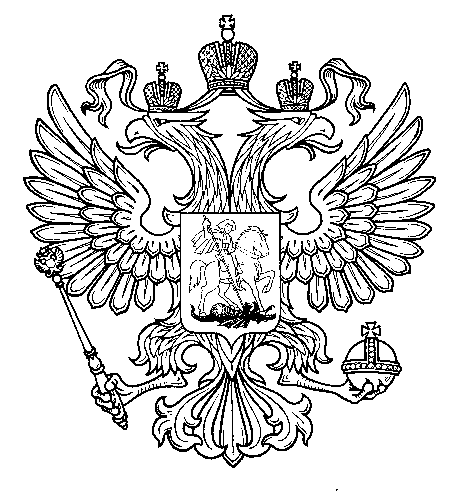 ПрокуратураРоссийской  ФедерацииПрокуратура Самарской областиП Р О К У Р А Т У Р АВолжского районаул. Мечникова, д. 54а, Самара, 4430308 (846) 339-74-25 (27)07.02.2018  № ________________________